Υπαίθρια Εικαστική Εγκατάσταση με θέμα την Πανσέληνο στον Άγιο ΛουκάΟ Δήμος Λαμιέων σε συνεργασία με το Κέντρο Ευρωπαϊκής Πληροφόρησης Europe Direct Λαμίας, διοργανώνουν Υπαίθρια Εικαστική Εγκατάσταση με θέμα την Πανσέληνο που θα πραγματοποιηθεί την Κυριακή 26 και τη Δευτέρα 27 Αυγούστου στον Άγιο Λουκά. Τα εγκαίνια θα γίνουν την Κυριακή 26 Αυγούστου και ώρα 8:00 μ.μ., ενώ τη Δευτέρα στις 9:00 μ.μ. θα πραγματοποιηθεί συναυλία rock μουσικής από τους LaBanda. Παίζουν οι μουσικοί:Δημήτρης ΜεγαλιόςΒασιλική Παπαθανασίου καιΑντώνης ΠαπαρίζοςΗ είσοδος θα είναι ελεύθερη για όλους.Από το Γραφείο Τύπου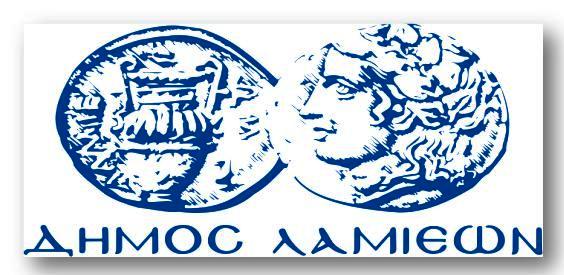 ΠΡΟΣ: ΜΜΕΔΗΜΟΣ ΛΑΜΙΕΩΝΓραφείου Τύπου& Επικοινωνίας                                   Λαμία, 24/8/2018